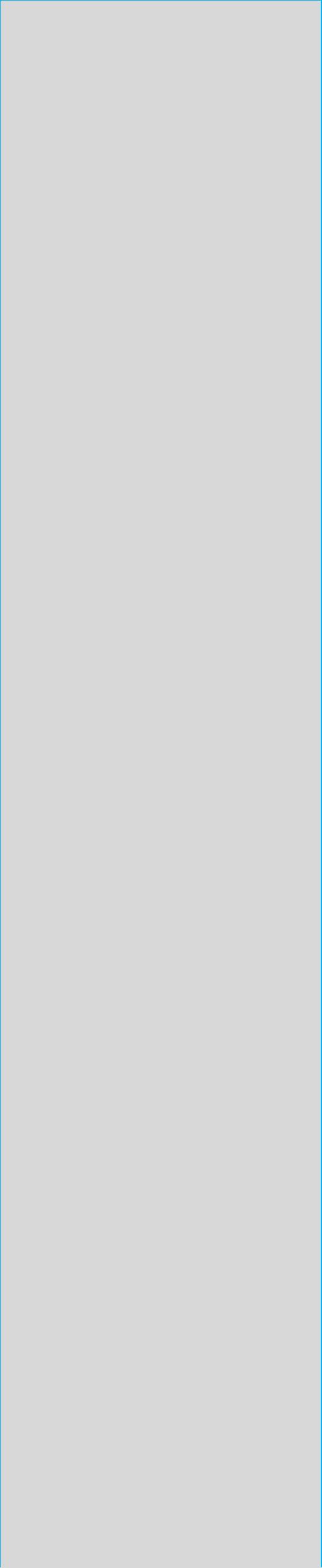 AREAS OF EXPERTISENew Product LaunchesCustomer RelationshipsMarketing CampaignsService FirmsAdministrative SupportSupplier NegotiationDemand ForecastingERP / POS /CRMOrganising MeetingsInternational SalesDocument PreparationHandling QueriesClient RetentionCustomer FacingMobile SolutionsAccount ManagementCross SellingB2C /  B2B / B2GExecutive SupportRetail ManagementE- Commerce LeadsHunter Directmarketing MarketExpansion TeamBuildingLeadership ManagementTraining & MotivationAchieve TargetsThottingal 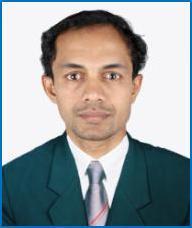 Thottingal.373051@2freemail.com Business Development ManagerPERSONAL SUMMARYA determined professional is constantly looking for new opportunities and ways of working that will create a better business. organised, analytical, with excellent attention to detail and a strong customer service. Able to meet and exceed customers’ expectations every time. As a true professional I works hard to know who is competitors and what they do in the market. I have the entrepreneurial spirit to work in highly flexible, rapidly changing, ambiguous work environments. Having insatiable energy to produce results and being able to quickly build outstanding customer relationships, my contribution would be a valuable addition to any ambitious company.Now looking for a position as Business Development Manager, one which will make best use of my existing skills and experience contribute to the company's growth, in turn ensuring personal growth.WORK EXPERIENCESafaa Hospitality Managemaent Services(Yummy Catering LLC) : Dubai - UAEBusiness Development Manager (Apr 2015 - Jul 2017)Copper Chimney Restaurants & Food Stuff Trading : Dubai - UAEBusiness Development Manager (Feb 2013 - Mar 2015)Emirates Star Catering &Trading (L. L .C) : Dubai - UAEOperation Manager Sales (May 2009 - Dec 2012)Al Sharafhospitality L.L.C : Dubai - UAEAsst Manager (April 2007 - Mar 2009)Hotel Fortune Welcome group, ChennaiAsst .Manager (Oct  2001 - Mar 2007)Hotel Taj Coramendal, ChennaiSenior Captain (Jun 99 - Sep 00)Working as a Manager of a team and responsible for driving results by providing direction, support and guidance to the sales team in the areas of business development, sales, revenue generation and cost control.Duties - Business Development ManagerSet up meetings, Requirement gathering and demos.Greet customers warmly and Handle customer issues, resolution and communicate escalated issues to the sales manager. 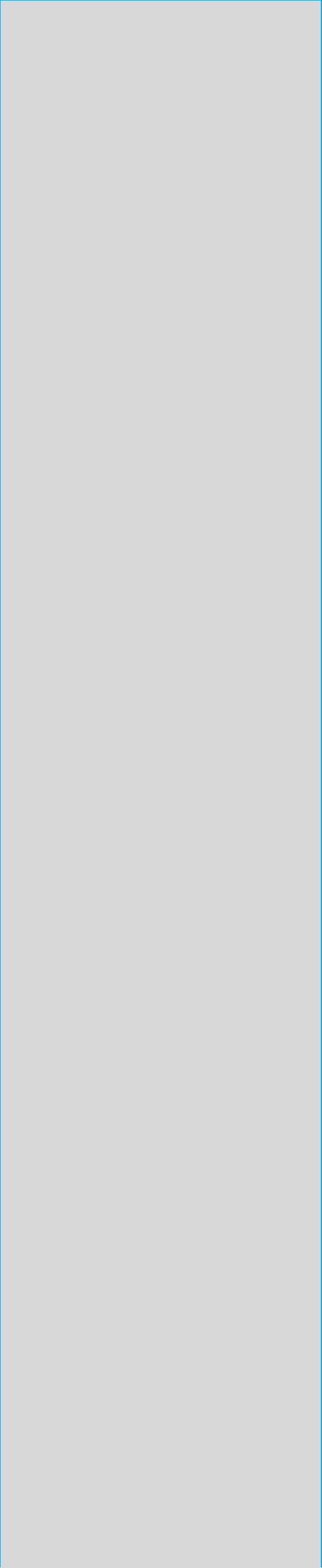 Market TrendsSales OperationsUAE Laws & RulesBusiness DevelopmentStrong Follow-UpSuggesting ProductsCompetitive ProfilesResellers managementFiling & ArchivingDatabase MarketingPresentationsReport WritingLANGUAGESEnglishHindiTamilMalayalamCOMPUTER SKILLSM S Office SuiteWIndowsOnline AppSales and Billing AppE-mail ApplicationsDatabase AppPERSONAL SKILLSNumerateInvestigativeAttention to detailInfluencing skillsSelf-motivatedTeam playerof 30+ telemarketers.AWARDS AND ACHIEVEMENTSExceeded sales targets by over 30 % - 40 %.Personally, grew a handful of large/key accounts by over 37% - 41 %. Increase regional sales revenue by over 45% - 50 %KEY SKILLS AND COMPETENCIESTrust worthy and able to work in highly confidential environments. Superior analytical and problem-solving skills. Superb organizational and time management skills. Strong presentation and negotiation skills. Strong background in customer service. Articulate with excellent communication and interpersonal skills. Ability to meet a constant stream of deadlines. Ability to follow up with clients in a timely professional manner. ACADEMIC QUALIFICATIONSBachelor Degree : Business AdministrationAnnamalai University, Chidambaram, India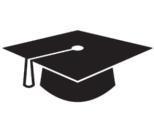 Diploma in Hotel Management & Catering TechnologyIndian Institute of Catering Technology And Hotel ManagementREFERENCES – Available on request.I here by declare that the above furnished information is true to the best of my knowledge and belief.Maintaining and increasing sales of company's products.Increasing business opportunities through various routes to market.Monitoring team's performance and motivating them to reach targets.Ensuring 100% customer satisfaction and proper delivery of products& services.Achieves  regional  sales  operational  objectives  by  contributing  regionalsales information and recommendations to strategic plans and reviews.Finding  a  new  client  and  persuading  them  through  aggressivemarketing techniques.Meticulously manage prospect data using CRM.To assist the Sales Manager in providing a professional and excellent levelof customer service with existing and new customers.Work with customer service manager to ensure proper customer service is beingdelivered.Continually innovate and look for ways to improve lead generationand prospecting effortsVisiting the customers and building the relationship with them.Keeping up to date with products and competitors.Participate  in  Company  presentations  with  customers;  attend  seminars  andbusiness promotion events.Liaise between departments to provide support to sales activities.Duties - Business Development Executive / Lead Generation SpecialistDuties - Business Development Executive / Lead Generation SpecialistFollow up on all inquiries and prepare sales proposals.Answer questions about warranties and terms of sale.Plan  approaches  and  pitches.  Work  with  team  to  develop  proposals  thatspeaks to the client’s needs, concerns, and objectives .Ensure that data is accurately entered and managed within the company’sCRM or other sales management system.Organising  special  sales  projects,  such  as  new  product  introductions,sales promotions, advertisements, etc.Present to and consult with mid and senior level management on business trendswith a view to developing new services, products, and distribution channels.Utilize multiple public and private applications to research and identify leads.Advancing the company's strategic positioning with key accounts andstrategically important geographies.Maintaining portfolio of clients for cross selling of bundled products.Assist with placement of orders, refunds, or exchanges.Carrying  out  administrative  tasks  such  as  data  input,  processinginformation, completing paperwork and filing documents.Developing, maintaining customer relationships and managing portfolio of clients.Provide training with extensive experience running a Call Center Operation